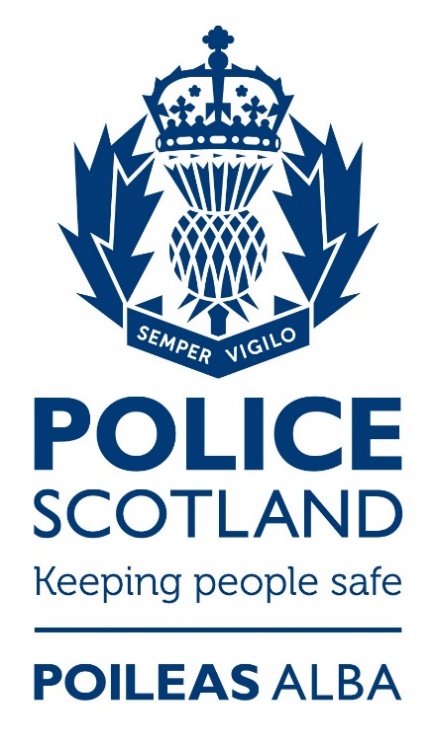 IntroductionCyber KiosksCyber Kiosk Management InformationPolice Scotland undertake to each calendar month collate and present in a clear and precise manner the number of Kiosk examinations which have taken place. As an ERF can contain more than one device for examination, both the total number of ERFs and the number of devices examined will be presented. Information from the Cybercrime Case Management System (CMS) will be collated at the start of the calendar month and is accurate as of the specific time and date of retrieval.In addition to the overall numbers, the following will also be reported on:Status of Owner – whether the device owner is a Complainer, Deceased, Missing Person, Not Officially Accused, Officially Accused or a Witness.Power of Seizure – the authority under which Police have taken possession of the device; Common Law, under Warrant, Statutory or Voluntary (consent). Reason for Device Examination – criminal investigation, death enquiry, instructed by Procurator Fiscal, missing person or National Security. Declined Forms – the number of examination requests declined by either Supervisory officer or the Cybercrime Gateway. Forms can be declined for many reasons, including the test of necessity and proportionality not having been met, but more commonly this is for administrative reasons such as the form containing insufficient detail or being incorrectly completed.  In many cases amendments will be made and the form re-submitted.Region / Division / Kiosk – breakdown of kiosk location by territorial Division and region; East, North or West.Device Type – the type of device; phone, tablet or SIM card.Crime Group & Crime Type – Crime Group is the overarching crime category and the Crime Types are sub-categories of the Group. For example, ‘Crimes of Dishonesty’ is a Crime Group with the sub-categories – the Crime Types – including Theft, Fraud and Housebreaking.For ease of reference, the Management Information has been laid out in six tables, grouped as follows:Table 1 – Status of Owner / Power of Seizure – National Totals
Table 2 – Status of Owner / Reason for Device Examination – National Totals
Table 3 – Cyber Kiosk Examination Requests – East Region
Table 4 – Cyber Kiosk Examination Requests – North Region
Table 5 – Cyber Kiosk Examination Requests – West Region
Table 6 – Cyber Kiosk Examinations – Crime Group & Crime Type – National TotalsTable 1 - Status of Owner / Power of Seizure – National Totals –  Table 2 - Status of Owner / Reason for Device Examination – National Totals –  Table 3 - Cyber Kiosk Examination Requests – East Region –  Table 4 - Cyber Kiosk Examination Requests – North Region –  Table 5 – Cyber Kiosk Examination Requests – West Region –  Table 6 - Cyber Kiosk Examinations – Crime Group & Crime Type – National Totals –  
Cyber Kiosk Examinations – Crime Group & Crime Type – National Totals –   (cont.)
Police Scotland remain committed to ensuring that Cyber Kiosks are used legally and proportionately to support victims and witnesses of crime and to bring offenders to justice. All examination requests are subject to a robust two-stage assessment and approval process, with an initial assessment made by an officer of at least the rank of Sergeant and the second by specialist officers and staff within the Cybercrime business area. Each assessment considers the legality, necessity, proportionality and justification of the examination request, and examination cannot proceed until the request has been approved at both stages.The integration of Cyber Kiosks into Police Scotland presented unique opportunities to engage with stakeholders in critical partner agencies including the Crown Office and Procurator Fiscals Service (COPFS), Scottish Institute for Police Research (SIPR), Privacy International, Scottish Human Rights, Information Commissioners Office (ICO) and victim and witness advocacy groups and organisations who represent some of the most vulnerable members of our communities.The creation of the Cyber Kiosk Stakeholders Group and the Cyber Kiosk External Reference Group allowed Police Scotland to gain a comprehensive understanding of the key concerns which existed in relation to the use of Cyber Kiosks and to develop revised processes in partnership with members. The lessons learned during public engagement events enhanced a number of existing processes, including how and when informed consent for digital examination is requested and recorded from victims and witnesses of crime, and detailed information regarding this is now published on the Police Scotland website.Police Scotland will continue to publish this information on a monthly basis.Also known as a ‘Digital Triage Device’, a Cyber Kiosk is a desktop computer specifically designed to view data stored on a digital device in a targeted and focused way. Cyber Kiosks are operated by Kiosk Operators who are responsible for carrying out the 'triaging' of devices. Kiosk Operators can set parameters e.g. restricting searches to a date/time range, searching only text messages/photographs. If, after examination, no evidence is found, the device may be returned to the owner. There are 41 Cyber Kiosks located in Police Scotland buildings across Scotland.Cyber Kiosk Public CommitmentPolice Scotland has made a public commitment to publish data relating to the use of Cyber Kiosks. This data is referred to as Management Information (MI) and is taken on a monthly basis from the Cybercrime Case Management System (CMS); a system used by Police Scotland to record all requests for digital device examination, document the required approval process and to record the number and type of devices examined. This information is recorded on an Examination Request Form (ERF).The Cybercrime Case Management System (CMS) records information entered by the Investigating Officer at the time of initial submission. Management Information from the CMS is accurate at the time of retrieval however may not reflect any operational developments or administrative amendments which occur following submission, for example the status of a Subject changing as an enquiry develops.The following flow diagram details the submission and approval process for all digital device examinations:Examination Request Form (ERF) Process Map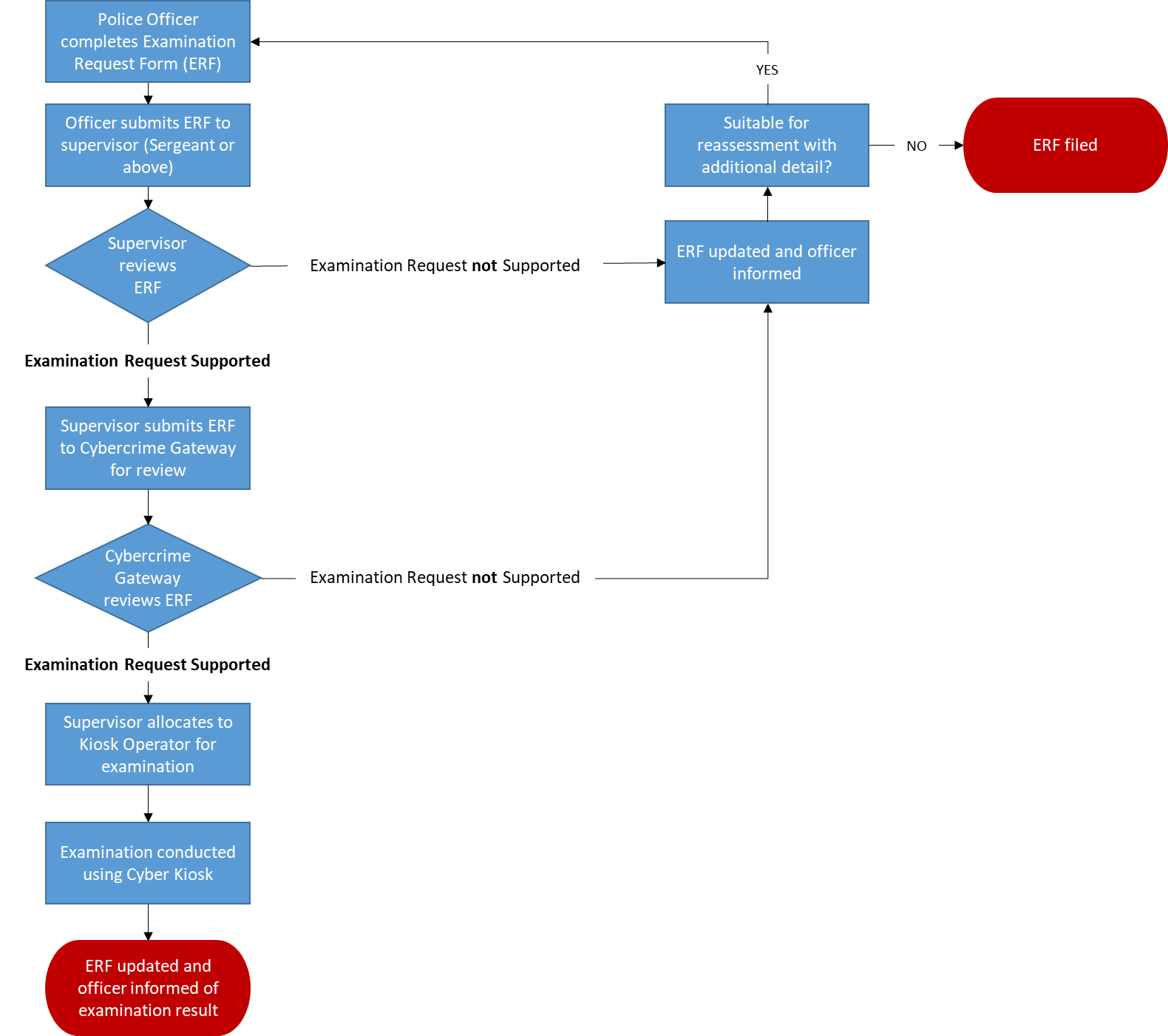 Power of SeizurePower of SeizurePower of SeizurePower of SeizurePower of SeizurePower of SeizurePower of SeizurePower of SeizurePower of SeizurePower of SeizurePower of SeizurePower of SeizureStatus of OwnerCommon LawCommon LawUnder WarrantUnder WarrantStatutoryStatutoryVoluntary (Consent)Voluntary (Consent)Missing DataMissing DataStatus of OwnerERFsDevicesERFsDevicesERFsDevicesERFsDevicesERFsDevicesStatus of OwnerComplainer 3411--45--Status of OwnerDeceased4276--33----Status of OwnerMissing Person11--------Status of OwnerNot Officially Accused343829611017----Status of OwnerOfficially Accused452411----Status of OwnerWitness55----11--Status of OwnerUnidentified15176142212--Reason for device examinationReason for device examinationReason for device examinationReason for device examinationReason for device examinationReason for device examinationReason for device examinationReason for device examinationReason for device examinationReason for device examinationReason for device examinationReason for device examinationReason for device examinationReason for device examinationStatus of OwnerCriminal InvestigationCriminal InvestigationDeath EnquiryDeath EnquiryInstructed by Procurator FiscalInstructed by Procurator FiscalMissing PersonMissing PersonNational SecurityNational SecurityMissing DataMissing DataStatus of OwnerERFsDevicesERFsDevicesERFsDevicesERFsDevicesERFsDevicesERFsDevicesStatus of OwnerComplainer 78----12----Status of OwnerDeceased234273--13----Status of OwnerMissing Person------11----Status of OwnerNot Officially Accused77124--------11Status of OwnerOfficially Accused614------11--Status of OwnerWitness2233--11----Status of OwnerUnidentified193068--11----DivisionDeclined by SupervisorDeclined by SupervisorDeclined by GatewayDeclined by GatewayKiosk LocationCompletedCompletedDevice Type - Completed TasksDevice Type - Completed TasksDevice Type - Completed TasksDevice Type - Completed TasksDivisionERFsDevicesERFsDevicesKiosk LocationERFsDevicesMobile PhonesTabletsSIM CardsMissing DataC--22Larbert111---C--22Stirling475-2-E36916Gayfield134236-6-E36916Fettes913913-E36916Corstorphine4118-3-E36916Craigmillar122---J--1318Livingston916142--J--1318Dalkeith4651--J--1318Galashiels------P11810Glenrothes588---P11810Dunfermline566---SCD (E)--13-------No Data------DivisionDeclined by SupervisorDeclined by SupervisorDeclined by GatewayDeclined by GatewayKiosk LocationCompletedCompletedDevice Type - Completed TasksDevice Type - Completed TasksDevice Type - Completed TasksDevice Type - Completed TasksDivisionERFsDevicesERFsDevicesKiosk LocationERFsDevicesMobile PhonesTabletsSIM CardsMissing DataA--1433Kittybrewster222---A--1433Queen Street788---A--1433Elgin333---A--1433Fraserburgh111---A--1433Bucksburn333---D271527Dundee HQ555---D271527Dundee Downfield------D271527Perth8141211-D271527Arbroath133---N11917Fort William111---N11917Inverness112725-2-N11917Alness222---N11917Wick------SCD (N)1112- ------No Data------DivisionDeclined by SupervisorDeclined by SupervisorDeclined by GatewayDeclined by GatewayKiosk LocationCompletedCompletedDevice Type – Completed TasksDevice Type – Completed TasksDevice Type – Completed TasksDevice Type – Completed TasksDivisionERFsDevicesERFsDevicesKiosk LocationERFsDevicesMobile PhonesTabletsSIM CardsMissing DataG112439Glasgow - Shettleston91414---G112439Glasgow Stewart Street487-1-G112439Glasgow Helen Street91515---K22810Paisley71413-1-K22810Greenock------L--711Dumbarton------L--711Clydebank555---Q--69East Kilbride333---Q--69Motherwell344---Q--69Hamilton------Q--69Coatbridge111---U--11Ayr233---U--11Kilmarnock122---U--11Saltcoats466---V--915Dumfries71715-2-V--915Stranraer111---SCD (W)-----------No Data111---Crime GroupERFsDevicesCrime TypeERFsDevicesGROUP 1: NON SEXUAL CRIMES OF VIOLENCE 1020Murder--GROUP 1: NON SEXUAL CRIMES OF VIOLENCE 1020Attempted Murder26GROUP 1: NON SEXUAL CRIMES OF VIOLENCE 1020Culpable Homicide--GROUP 1: NON SEXUAL CRIMES OF VIOLENCE 1020Serious Assault45GROUP 1: NON SEXUAL CRIMES OF VIOLENCE 1020Robbery14GROUP 1: NON SEXUAL CRIMES OF VIOLENCE 1020Threats and Extortion--GROUP 1: NON SEXUAL CRIMES OF VIOLENCE 1020Miscellaneous35GROUP 2: SEXUAL CRIMES2633Rape1420GROUP 2: SEXUAL CRIMES2633Attempted Rape--GROUP 2: SEXUAL CRIMES2633Sexual assault44GROUP 2: SEXUAL CRIMES2633Public Indecency--GROUP 2: SEXUAL CRIMES2633Voyeurism11GROUP 2: SEXUAL CRIMES2633Brothel Keeping / Prostitution--GROUP 2: SEXUAL CRIMES2633Indecent Images of Children (IIOC)--GROUP 2: SEXUAL CRIMES2633Extreme Pornography--GROUP 2: SEXUAL CRIMES2633Grooming of Children22GROUP 2: SEXUAL CRIMES2633Sextortion--GROUP 2: SEXUAL CRIMES2633Communication Offences56GROUP 3: CRIMES OF DISHONESTY1013Housebreaking / Opening Lockfast Places67GROUP 3: CRIMES OF DISHONESTY1013Theft35GROUP 3: CRIMES OF DISHONESTY1013Fraud11Crime GroupERFsDevicesCrime TypeERFsDevicesGROUP 4: FIRE-RAISING, MALICIOUS MISCHIEF etc.22Fireraising11GROUP 4: FIRE-RAISING, MALICIOUS MISCHIEF etc.22Vandalism11GROUP 4: FIRE-RAISING, MALICIOUS MISCHIEF etc.22Computer Misuse Act--GROUP 4: FIRE-RAISING, MALICIOUS MISCHIEF etc.22Culpable and reckless conduct--GROUP 5: OTHER (PRO-ACTIVITY) CRIMES51122Human Trafficking14GROUP 5: OTHER (PRO-ACTIVITY) CRIMES51122Offensive Weapons11GROUP 5: OTHER (PRO-ACTIVITY) CRIMES51122Drug Supply45108GROUP 5: OTHER (PRO-ACTIVITY) CRIMES51122Serious & Organised Crime49GROUP 6: MISCELLANEOUS OFFENCES1011Bail / Licence / SOPO Offences33GROUP 6: MISCELLANEOUS OFFENCES1011Assault--GROUP 6: MISCELLANEOUS OFFENCES1011Breach of the Peace11GROUP 6: MISCELLANEOUS OFFENCES1011Threatening & Abusive Behaviour67GROUP 6: MISCELLANEOUS OFFENCES1011Stalking--GROUP 6: MISCELLANEOUS OFFENCES1011Hate Crime--GROUP 6: MISCELLANEOUS OFFENCES1011Wildlife offences--GROUP 7: OFFENCES RELATING TO MOTOR VEHICLES22Fatal RTC22GROUP 7: OFFENCES RELATING TO MOTOR VEHICLES22Road Traffic--GROUP 8: AREAS OUTWITH THE CONTROL STRATEGY4572National Security--GROUP 8: AREAS OUTWITH THE CONTROL STRATEGY4572Missing Persons45GROUP 8: AREAS OUTWITH THE CONTROL STRATEGY4572Death - Unexplained510GROUP 8: AREAS OUTWITH THE CONTROL STRATEGY4572Death - Suspected Drugs3657GROUP 8: AREAS OUTWITH THE CONTROL STRATEGY4572Fatal Accident--GROUP 8: AREAS OUTWITH THE CONTROL STRATEGY4572Anti Corruption--